Информационная газета Администрации Новомихайловского сельского поселения Монастырщинского района Смоленской области05.07.2021 года                                                    №8  (бесплатно)Тираж- 15 экземпляров Ответственный за выпуск - ст.инспектор Администрации Новомихайловского сельского поселения Калугина Н.Г.Учредитель - Совет депутатов Новомихайловского сельского поселения Монастырщинского района Смоленской областиИздатель: Администрации Новомихайловского сельского поселения Монастырщинского района Смоленской областиАдрес издателя: 216151, д.Михайловка ,Монастырщинского района Смоленской областиАДМИНИСТРАЦИЯНОВОМИХАЙЛОВСКОГО  СЕЛЬСКОГО ПОСЕЛЕНИЯМОНАСТЫРЩИНСКОГО РАЙОНАСМОЛЕНСКОЙ ОБЛАСТИП О С Т А Н О В Л Е Н И Еот 01.07.2021  № 16О внесении изменений в Положение о порядке оказания ритуальных услуг и содержании мест захоронения на территории Новомихайловского сельского поселения Монастырщинского района Смоленской области, утвержденное постановление Администрации Новомихайловского сельского поселения Монастырщинского района Смоленской области от 08.08.2016 № 49 (в редакции постановления от 13.12.2019 № 44) Во исполнение Федерального закона от 12 января 1996 года № 8-ФЗ «О погребении и похоронном деле», Федерального закона от 6 октября 2003 года № 131-ФЗ «Об общих принципах организации местного самоуправления в Российской Федерации», в соответствии с Постановлением Главного государственного санитарного врача Российской Федерации от 28 января 2021 года № 3 «Об утверждении санитарных правил и норм СанПиН 2.1.3684-21 «Санитарно-эпидемиологические требования к содержанию территорий городских и сельских поселений, к водным объектам, питьевой воде и питьевому водоснабжению, атмосферному воздуху, почвам, жилым помещениям, эксплуатации производственных, общественных помещений, организации и проведению санитарно-противоэпидемических (профилактических) мероприятий», Национальным стандартом Российской Федерации ГОСТ 32609-2014 «Услуги бытовые. Услуги ритуальные. Термины и определения», Уставом Новомихайловского сельского поселения Монастырщинского района Смоленской областиАдминистрация Новомихайловского сельского поселения Монастырщинского района Смоленской области  п о с т а н о в л я е т:Внести в Положение о порядке оказания ритуальных услуг и содержании мест захоронения на территории Новомихайловского сельского поселения Монастырщинского района Смоленской области, утвержденное постановление Администрации Новомихайловского сельского поселения Монастырщинского района Смоленской области от 08.08.2016 № 49(в редакции постановления от 08.08.2016 № 49) следующие изменения:пункт 1.1. части 1 изложить в новой редакции:«Настоящее Положение разработано в соответствии с Федеральным законом от 12 января 1996 года № 8-ФЗ «О погребении и похоронном деле», Федеральным законом Федерального закона от 6 октября 2003 года № 131-ФЗ «Об общих принципах организации местного самоуправления в Российской Федерации», Постановлением Главного государственного санитарного врача Российской Федерации от 28 января 2021 года № 3 «Об утверждении санитарных правил и норм СанПиН 2.1.3684-21 «Санитарно-эпидемиологические требования к содержанию территорий городских и сельских поселений, к водным объектам, питьевой воде и питьевому водоснабжению, атмосферному воздуху, почвам, жилым помещениям, эксплуатации производственных, общественных помещений, организации и проведению санитарно-противоэпидемических (профилактических) мероприятий», Национальным стандартом Российской Федерации ГОСТ 32609-2014 «Услуги бытовые. Услуги ритуальные. Термины и определения, Уставом Новомихайловского сельского поселения Монастырщинского района Смоленской области и устанавливает на территории Новомихайловского сельского поселения Монастырщинского района Смоленской области (далее – сельское поселение) принципы регулирования отношений, связанных с погребением умерших (погибших), определяет порядок предоставления ритуальных услуг и содержания мест захоронения»;пункт 1.3. части 1 дополнить предложением следующего содержания:«При этом погребение умерших (погибших) и оказание услуг по погребению осуществляются специализированными службами по вопросам похоронного дела»;пункт 2.3. части 2 изложив в новой редакции:«2.3. Услуги по погребению – услуги, к которым относятся:оформление документов, необходимых для погребения;предоставление и доставка гроба и других предметов, необходимых для погребения;перевозка тела (останков) умершего на кладбище;погребение»;пункт 2.5. части 2 изложив в новой редакции:«Специализированная служба по вопросам похоронного дела – это хозяйствующий субъект, на который возлагается обязанность по осуществлению погребения умерших или погибших.»;в пункте 6.3 части 6 слова «или специализированной службой по вопросам похоронного дела» исключить;в первом абзаце пункта 6.5 части 6 слова «сотрудника специализированной службы по вопросам похоронного дела» заметить словами «специалиста Администрации сельского поселения»;в четвертом абзаце пункта 6.5 части 6 слова «или специализированной службой по вопросам похоронного дела» исключить;в пункте 9.10. части 9 слова «или специализированной службой по вопросам похоронного дела» исключить;в пункте 10.1. части 10 слова «или специализированной службы по вопросам похоронного дела» исключить;в пункте 10.4. части 10 слова «или специализированной службой по вопросам похоронного дела» исключить;в пункте 10.6. части 10 слова «или специализированной службой по вопросам похоронного дела» исключить;во втором предложении пункта 10.7. части 10 слова «работниками специализированной службы по вопросам похоронного дела» заменить словами «Администрацией сельского поселения»;в первом абзаце пункта 10.8. части 10 слова «специализированной службе по вопросам похоронного дела» исключить»пункт 11.4. части 11 изложить в новой редакции«11.4. Ответственность за организацию похоронного обслуживания и санитарное состояние территории кладбища возлагается на Администрацию сельского поселения».2. Настоящее постановление вступает в силу с момента его подписания и подлежит опубликованию в информационной газете «Новомихайловский Вестник» Администрации Новомихайловского сельского поселения Монастырщинского района Смоленской области  и размещению в информационно-телекоммуникационной сети «Интернет» на официальном сайте Администрации Новомихайловского  сельского поселения Монастырщинского района Смоленской области.3. Контроль за исполнением настоящего постановления оставляю за собой.Глава муниципального образованияНовомихайловского сельского поселенияМонастырщинского районаСмоленской области									С.В.Иванов                                                                                                      УТВЕРЖДЕНОпостановлением Администрации Новомихайловского  сельского поселения Монастырщинского района Смоленской области от 08.08.2016г.  №  49(в редакции постановления от   13.12.2019 г № 44,01.07.2021 №16 )ПОЛОЖЕНИЕо порядке оказания ритуальных услуг и содержании мест захоронения на территории  Новомихайловского сельского поселения Монастырщинского района Смоленской области1. Общие положенияНастоящее Положение разработано в соответствии с Федеральным законом от 12 января 1996 года № 8-ФЗ «О погребении и похоронном деле», Федеральным законом Федерального закона от 6 октября 2003 года № 131-ФЗ «Об общих принципах организации местного самоуправления в Российской Федерации», Постановлением Главного государственного санитарного врача Российской Федерации от 28 января 2021 года № 3 «Об утверждении санитарных правил и норм СанПиН 2.1.3684-21 «Санитарно-эпидемиологические требования к содержанию территорий городских и сельских поселений, к водным объектам, питьевой воде и питьевому водоснабжению, атмосферному воздуху, почвам, жилым помещениям, эксплуатации производственных, общественных помещений, организации и проведению санитарно-противоэпидемических (профилактических) мероприятий», Национальным стандартом Российской Федерации ГОСТ 32609 - 2014 «Услуги бытовые. Услуги ритуальные. Термины и определения, Уставом Новомихайловского сельского поселения Монастырщинского района Смоленской области и устанавливает на территории Новомихайловского сельского поселения Монастырщинского района Смоленской области (далее – сельское поселение)принципы регулирования отношений, связанных с погребением умерших (погибших),  определяет порядок предоставления ритуальных услуг и содержания мест захоронения.»;Настоящее Положение является обязательным для физических и юридических лиц, осуществляющих деятельность в сфере похоронного дела на территории сельского поселения.Организация ритуальных услуг и содержание мест захоронения на территории сельского поселения осуществляются Администрацией сельского поселения. При этом погребение умерших (погибших) и оказание услуг по погребению осуществляются специализированными службами по вопросам похоронного дела.2. Понятия и определения, используемые в настоящем ПоложенииПохоронное дело – самостоятельный вид деятельности, включающий в себя оказание ритуальных, юридических, производственных, обрядовых и иных сопутствующих услуг, связанных с созданием и эксплуатацией объектов похоронного назначения, а также с организацией и проведением похорон.Погребение – обрядовое действие по захоронению тела (останков) или праха умершего (погибшего). Погребение может осуществляться путем предания тела (останков) умершего земле (захоронение в могилу, склеп), огню (кремация с последующим захоронением урны с прахом).Услуги по погребению – услуги, к которым относятся:оформление документов, необходимых для погребения;предоставление и доставка гроба и других предметов, необходимых для погребения;перевозка тела (останков) умершего на кладбище;погребение;Перечисленные услуги по погребению оказываются специализированной службой по вопросам похоронного дела.Гарантированный перечень услуг по погребению – перечень услуг, предоставляемых на территории Российской Федерации на безвозмездной основе супругу, близким родственникам, иным родственникам, законному представителю или иному лицу, взявшему на себя обязанность осуществить погребение умершего.Специализированная служба по вопросам похоронного дела – это хозяйствующий субъект, на который возлагается обязанность по осуществлению погребения умерших или погибших. Кладбище – градостроительный комплекс, расположенный в границах места погребения и содержащий земельные участки для погребения умерших (погибших) или праха после кремации.Зона захоронения – часть территории кладбища, на которой осуществляется погребение умерших (погибших) в гробах или урнах с прахом.Зона «моральной защиты» – з она, разделяющая застройку территории общего пользования и объекта похоронного назначения.Места погребения – специально отведенные в соответствии с санитарными, экологическими и иными требованиями участки земли с сооружаемыми на них кладбищами для захоронения тел (останков) умерших, а также иными зданиями и сооружениями, предназначенными для осуществления погребения умерших, в том числе:захоронение – земельный участок, на котором осуществлено погребение тела (останков) или праха умершего (погибшего);одиночное захоронение – земельный участок, на котором осуществлено погребение тела (останков) умершего (погибшего), не имеющего супруга, близких родственников, иных родственников либо законного представителя;родственное захоронение – земельный участок, на котором осуществлено погребение тела (останков) умершего (погибшего), с учетом погребения в дальнейшем на этом участке земли умершего супруга или близкого родственника;семейное (родовое) захоронение – земельный участок увеличенных размеров, рассчитанный более чем на две могилы, для погребения умерших (погибших, связанных родством);групповое захоронение – земельный участок, на котором осуществлено погребение группы лиц, смерть которых наступила одновременно в результате аварий, катастроф и в других чрезвычайных ситуаций;бесхозяйное захоронение – захоронение, в отношении которого не осуществляется содержание, благоустройство и уход.Могила – углубление в земле для погребения гроба с телом (останками) или урны с прахом.Действующее место погребения – место погребения со свободными земельными участками.Закрытое место погребения – место погребения, на котором может осуществляться подзахоронение в ранее осуществленное погребение, без выделения новых земельных участков.Недействующее место погребения – место погребения, на котором последнее захоронение фактически осуществлено не ранее истечения установленного законом срока минерализации останков.Несанкционированное место погребения – бесхозяйное, не зарегистрированное в казне, фактическое место погребения на территории сельского поселения с не истекшим кладбищенским периодом.Нормы землеотвода для захоронения – размеры участков подзахоронения, установленные нормативными документами.Кладбищенский период – установленный срок разложения и минерализации останков.Останки – тело умершего (погибшего).Прах – останки тела умершего (погибшего) после кремации.Гроб с останками – деревянный, металлический или иной ящик, в который помещаются останки умершего для последующего погребения.Похороны – обряд погребения тела (останков) или праха умершего.Похоронные принадлежности – деревянные, металлические или иные гробы, урны, траурные венки и ленты (в том числе с надписями), гирлянды, предметы предпохоронного туалета, одежда, обувь, покрывала и другие предметы похоронного ритуала.Надмогильное сооружение – сооружение (памятник, крест, ограда, цветник и т.п.), устанавливаемое над захоронением (над могилой).Памятник – мемориальное сооружение (плита, стела, обелиск, изваяние), на котором могут быть указаны фамилия, имя, отчество захороненного, даты рождения и смерти и могут быть помещены изображения трудовых, боевых и религиозных символов, а также эпитафия.Книга регистрации захоронений – книга установленного образца, в которой регистрируются захоронения.Книга регистрации установки надмогильных сооружений – книга установленного образца, в которой регистрируются установленные надмогильные сооружения.Книги регистрации захоронений и установки надмогильных сооружений являются документами строгой отчетности и относятся к делам с постоянным сроком хранения.Ответственный за захоронение – лицо, которому в письменной или в устной форме в присутствии свидетелей умершим при жизни было поручено осуществить его погребение.Лицо, осуществляющее организацию погребения – лицо, взявшее на себя обязанности по оформлению захоронения.Регистрационный знак – табличка с указанием фамилии, имени, отчества захороненного и дат его жизни.Свидетельство о смерти – медицинский, юридический и учетный документ, удостоверяющий факт и причину смерти и являющийся источником информации для государственной статистики причин смерти и основанием для оформления документов на погребение.Свидетельство о смерти может быть медицинским (врачебным) или государственным (гербовым) документом.3. Организация ритуальных услугГарантии осуществления погребения в соответствии с настоящим Положением реализуются путем организации в сельском поселении похоронного дела как самостоятельного вида деятельности, включающего в себя оказание ритуальных и иных видов услуг, связанных с погребением умерших (погибших), созданием и эксплуатацией объектов похоронного назначения (кладбищ, салонов-магазинов, предприятий ритуального обслуживания, мастерских по изготовлению надмогильных сооружений и т.д.).Погребение умерших (погибших) и оказание услуг по погребению осуществляются специализированной службой по вопросам похоронного дела.Взаимодействие специализированной службы с юридическими лицами и индивидуальными предпринимателями, оказывающими ритуальные услуги, осуществляются на основании договора.Супругу, близким родственникам, иным родственникам, законному представителю или иному лицу, взявшему на себя обязанность осуществить погребение умершего, гарантируется оказание на безвозмездной основе перечня услуг по погребению, установленного Федеральным законом от 12 января 1996 года № 8-ФЗ «О погребении и похоронном деле» (далее – Федеральный закон «О погребении и похоронном деле»).В случае если погребение осуществлялось за счет средств супруга, близких родственников, иных родственников, законного представителя умершего или иного лица, взявшего на себя обязанность осуществить погребение умершего, им выплачивается социальное пособие на погребение в размере и порядке, установленных федеральным законом.Финансирование услуг по транспортировке тел умерших в морг осуществляется за счет родственников умершего, при отсутствии таковых – за счет средств бюджета сельского поселения.Обслуживание, хозяйственную деятельность на муниципальных кладбищах осуществляет специализированная служба.4. Специализированная служба по вопросам похоронного делаСпециализированная служба по вопросам похоронного дела создается органами местного самоуправления сельского поселения или заключается договор со специализированной организацией (учреждением, службой) в предусмотренных действующим гражданским законодательством Российской Федерации организационно-правовых формах.Оказание услуг по погребению является основным видом деятельности специализированной службы по вопросам похоронного дела.Специализированная служба по вопросам похоронного дела обязана гарантировать лицам, взявшим на себя обязанности по погребению умерших (погибших), предоставление полного комплекса услуг по погребению на безвозмездной основе в соответствии с гарантированным перечнем, установленным статьей 9 Федерального закона «О погребении и похоронном деле».5. Лицо, осуществляющее организацию погребенияИсполнителями волеизъявления умершего являются лица, указанные в его волеизъявлении, при их согласии взять на себя обязанность исполнить волеизъявление умершего. В случае отсутствия в волеизъявлении умершего указания на исполнителей волеизъявления либо в случае их отказа от исполнения волеизъявления умершего осуществить организацию погребения умершего имеют право супруг, дети, родители, усыновленные, усыновители, родные братья и родные сестры, внуки, бабушки, иные родственники либо законные представители умершего. В случае мотивированного отказа кого-либо из указанных лиц от исполнения волеизъявления умершего оно может быть исполнено иным лицом, взявшим на себя обязанность осуществить погребение умершего, либо осуществляется специализированной службой по вопросам похоронного дела.Лицо, взявшее на себя обязанность по организации похорон, должно осуществить весь процесс организации погребения, в том числе оформление документов, необходимых для погребения, получение справки о смерти, гербового свидетельства о смерти, пособия на погребение.В случае отсутствия лиц, взявших на себя обязанность осуществить погребение умершего, погребение умершего осуществляется специализированной службой по вопросам похоронного дела.6. Порядок оформления захороненияПрием заказов на погребение производится специализированной службой по вопросам похоронного дела после регистрации смерти в актовых записях ЗАГС.Оформление заказа на погребение умершего (погибшего) на свободное место на кладбище производится специализированной службой по вопросам похоронного дела при наличии у ответственного за погребение:подлинного гербового свидетельства о смерти умершего (погибшего);документа, удостоверяющего личность, либо гарантийного письма и доверенности, если обязанность по организации похорон взяло на себя юридическое лицо.При предъявлении повторного свидетельства о смерти вопрос о погребении рассматривается специализированной службой по вопросам похоронного дела на основании заявления лица, взявшего на себя обязанность по организации похорон, с указанием причины не предъявления подлинного гербового свидетельства о смерти умершего. В случае хищения (потери) гербового свидетельства о смерти необходимо предъявить справку из правоохранительных органов о приеме заявления по факту хищения (потери).При оформлении заказа по согласованию с заказчиком устанавливается время захоронения.Оформление заказа на погребение умершего (погибшего) в могилу или ограду близкого родственника производится на основании письменного разрешения, выданного администрацией сельского поселения, выдаваемым в течение 24 часов с момента получения письменного заявления лица, производящего захоронение (форма заявления – Приложение № 1 к настоящему Положению).Разрешение на погребение умершего (погибшего) в могилу или ограду близкого родственника предоставляется при наличии у лица, взявшего на себя обязанность по организации погребения:подлинного гербового свидетельства о смерти на умершего (погибшего);подлинного гербового свидетельства о смерти на ранее умершего (погибшего);документов, подтверждающих близкое родство между умершим (погибшим) и ранее умершим (погибшим);регистрационного удостоверения (паспорта) о захоронении ранее умершего (погибшего);письменного заявления на погребение умершего (погибшего) в могилу или ограду близкого родственника лица, взявшего на себя обязанность по организации погребения;соответствующей надписи на надмогильном сооружении.Близкими родственниками умершего (погибшего) являются: дети, супруг (супруга), родители.Письменное заключение о возможности погребения умершего (погибшего) в могилу или ограду близкого родственника составляется в присутствии заказчика после выхода специалиста Администрации сельского поселения на место погребения.Использование могилы близкого родственника для повторного погребения допускается не ранее чем через 20 лет после последнего погребения.Разрешается производить погребение тел (останков) умерших (погибших) в оградах захоронений близких родственников вплотную к ранее погребенному без увеличения территории существующего захоронения и без учета истечения кладбищенского периода.Заключение подписывается и заверяется печатью Администрации сельского поселения.Оформление заказа на погребение урны с прахом в могилу или ограду близкого родственника, а также в имеющиеся могилы на урновых участках производится на основании письменного разрешения.Заключение о возможности погребения урн с прахом умерших (погибших) в могилы и внутри оград, а также в имеющиеся могилы на урновых участках предоставляется после выхода и осмотра места погребения при наличии у лица, взявшего на себя обязанность по организации погребения:подлинного гербового свидетельства о смерти умершего (погибшего);подлинного гербового свидетельства о смерти на ранее погребенного;документа, подтверждающего родство между умершим (погибшим) и ранее погребенным;письменного заявления лица, взявшего на себя обязанность по организации погребения;регистрационного удостоверения (паспорта) о захоронении ранее умершего (погибшего);справки о кремации;соответствующей надписи на надмогильном сооружении.При оформлении заказа на погребение ответственному за погребение выдается удостоверение установленного образца.7. Порядок погребения, перезахоронения и эксгумации останков и урн с прахом умершихПогребение не кремированных останков на кладбищах может производиться в землю: в гробах, без гробов.На кладбищах должны быть отведены отдельные участки для погребения невостребованных умерших (погибших), а также умерших, личность которых не установлена.Погребение умерших (погибших) не при криминальных обстоятельствах, в случае если они не имеют супруга, близких родственников, иных родственников либо законного представителя умершего (погибшего), личность которых установлена, а также умерших (погибших), от погребения которых супруг, близкие родственники или иные лица отказались, осуществляется путем захоронения на специально отведенных местах.Подготовка могил и погребение умершего производятся, как правило, сотрудниками специализированной службы по вопросам похоронного дела в соответствии с санитарными правилами не ранее чем через 24 часа после наступления смерти или в более ранние сроки в случае чрезвычайных ситуаций по разрешению медицинских органов после оформления заказа на организацию похорон при предъявлении подлинника свидетельства о смерти, выданного органами ЗАГС.Гербовое свидетельство о смерти после погребения возвращается родственникам умершего (погибшего) со штампом, на котором указано наименование кладбища. Кроме того, делается надпись - размер отведенного участка, номер места и дата погребения.Земельный участок выделяется для погребения умершего гробом или урной (после кремации) на безвозмездной основе на кладбищах, перечень которых установлен нормативным правовым актом Администрации сельского поселения.Размер участка, как правило, должен гарантировать погребение на нем умершего супруга или близкого родственника.Погребение урны с прахом в могилу близкого родственника производится независимо от срока предыдущего погребения на основании разрешения, выданного Администрацией сельского поселения и счета-заказа на захоронение.В случае если лицо, оформившее кремацию, по каким-либо причинам не может лично завершить процесс погребения, то передача прав на совершение данного действия допускается другому лицу или организации в соответствии с действующим законодательством (по доверенности).Погребение урн с прахом может осуществляться на свободные места специально подготовленных урновых участков кладбищ.Отвод земельных участков для захоронений на общественных кладбищах производится Администрацией сельского поселения на основе оформленных заказов и оформляется письменным разрешением,Размеры вновь отводимых земельных участков под захоронения показаны в Таблице 1.По желанию граждан со специализированной службой по вопросам похоронного дела может быть заключен возмездный договор на выполнение комплекса работ по благоустройству места под создание семейных (родовых) захоронений на кладбищах, как непосредственно при погребении умерших граждан, так и для будущих захоронений гробом или урной с прахом.Таблица 1 .РАЗМЕРЫЗЕМЕЛЬНЫХ УЧАСТКОВ, ОТВОДИМЫХ ПОД ЗАХОРОНЕНИЯРазмеры участков, выделяемые под семейные (родовые) захоронения, определяются при заключении возмездного договора со специализированной службой по вопросам похоронного дела.Размеры железобетонного или гранитного поребрика, ограды или живой изгороди должны иметь внешние габариты в пределах размеров отведенного участка захоронения. В случае посадки зеленой изгороди из кустарника требуется обязательная его стрижка.В случае погребения умершего (погибшего) в нестандартном гробу размер могилы увеличивается в зависимости от размера гроба без увеличения площади отводимого участка.Для удовлетворения потребностей населения в предоставлении ритуальных услуг по специальному заказу и с целью привлечения дополнительных средств на содержание и благоустройство кладбищ отвод мест под создание семейных (родовых) захоронений и погребение умерших может производиться на специально подготовленных и обустроенных участках. В этом случае граждане оплачивают стоимость комплекса работ по подготовке участка.При погребении гроба с телом (останками) или тела (останков) без гроба глубину могилы следует устанавливать в зависимости от местных условий (характера грунтов и уровня стоячих грунтовых вод). При этом глубина могилы должна составлять не менее 1,5 м (от поверхности земли до крышки гроба - 1 м). Во всех случаях отметка дна могилы должна быть на 0,5 м выше уровня стоячих грунтовых вод. Над каждой могилой должна быть земляная насыпь высотой 0,5 м от поверхности земли или надмогильное сооружение. Насыпь должна выступать за края могилы для защиты ее от поверхностных вод.На новых кладбищах или на вновь прирезанных участках погребение производится в последовательном порядке по действующей нумерации подготовленных могил.Категорически запрещается отвод мест под захоронения на неподготовленной территории кладбища, а также на затопленных и заболоченных участках.Не допускается устройство захоронений в разрывах между могилами на участке рядовых захоронений, на обочинах дорог и в пределах защитных зон, в том числе моральной защиты.При погребении или подзахоронении на каждом могильном холме устанавливается регистрационный знак, который изготавливается заранее, с указанием фамилии, имени, отчества, даты рождения и даты смерти. Допускается изображение трудовых, боевых и религиозных символов. При погребении на свободное место кладбища устанавливается временное ограждение для установления границ отведенного участка.Каждое захоронение регистрируется Администрацией сельского поселения в книге установленной формы в книге регистрации захоронений с указанием номера участка, номера захоронения, фамилии, имени, отчества захороненного, даты захоронения, фамилии, имени, отчества и адреса лица, взявшего на себя обязанность по захоронению (форма книги регистрации захоронений – Приложение № 2 к настоящему Положению). Книга регистрации захоронений является документом строгой отчетности.Лицам, производящим захоронения, Администрацией сельского поселения выдается удостоверение о захоронении (форма удостоверения – Приложение № 3 к настоящему Положению). При утере удостоверения о захоронении или его отсутствии специализированная служба по вопросам похоронного дела выдает лицу, ответственному за захоронение, дубликат удостоверения о захоронении на основании сведений, имеющихся в книге регистрации захоронений.Внесение изменений и дополнений в удостоверение производится только работниками Администрации сельского поселения.На повторных свидетельствах о смерти и копиях штамп и печать Администрации сельского поселения не ставится. В случае захоронения умершего (погибшего) по повторному свидетельству лицу, взявшему на себя обязанность по организации погребения, предоставляется выписка из книги регистрации захоронений (кремаций) с указанием места захоронения.Вопросы перерегистрации захоронения на другое лицо рассматриваются Администрацией сельского поселения на основании письменного заявления лица, заинтересованного в такой перерегистрации.Перезахоронение тел (останков) умерших (погибших) на территории сельского поселения запрещено.Как исключение, перезахоронение или эксгумация допускается в случае ликвидации кладбища или его участка, в случае нарушения правил содержания захоронений по истечении кладбищенского периода, а также по постановлению правоохранительных органов в соответствии с действующим законодательством. В случае, если близкие родственники или родственники покойного возражают против эксгумации, разрешение на ее проведение выдается судом.Изъятие останков и урн с прахом из мест захоронений производится в установленном порядке, на основании разрешения специализированной службы по вопросам похоронного дела, с внесением изменений о погребении в архивные книги регистрации захоронений.8. Гарантированный перечень услуг по погребениюСупругу, близким родственникам, иным родственникам, законному представителю или иному лицу, взявшему на себя обязанность осуществить погребение умершего (погибшего), в соответствии с гарантированным перечнем, установленным статьей 9 Федерального закона «О погребении и похоронном деле», гарантируется предоставление полного комплекса услуг по погребению на безвозмездной основе.Гарантированный перечень услуг по погребению предоставляется всеми без исключения предприятиями, организациями, частными предпринимателями без образования юридического лица, оказывающими ритуальные услуги, на договорной основе.9. Создание и организация места погребенияРешение о создании мест погребения принимается в форме постановления Администрации сельского поселения.Погребение умерших (погибших) на территории сельского поселения осуществляется на специально отведенных для этих целей и в соответствии с санитарными, экологическими и иными требованиями участках земли, с сооружаемыми на них кладбищами для погребения тел (останков) умерших, а также иными зданиями и сооружениями, предназначенными для осуществления деятельности по погребению.Создаваемые, а также существующие места погребения не подлежат сносу и могут быть перенесены только в соответствии с постановлением Администрации сельского поселения в случае угрозы постоянных затоплений и других стихийных бедствий.Муниципальные общественные кладбища открыты для посещений ежедневно:с 1 мая по 30 сентября - с 8.00 до 20.00;с 1 октября по 30 апреля - с 8.00 до 18.00.Погребение умерших осуществляется ежедневно с 9.00 до 18.00 часов ежедневно.Земельный участок размером 5,0 кв. м (2,5 м x 2,0 м) для одиночного захоронения на открытом (действующем) кладбище предоставляется бесплатно.Земельный участок размером 7,5 кв. м (2,5 x 3,0 м) для родственного захоронения на открытом (действующем) кладбище предоставляется бесплатно.Дополнительный земельный участок для родственного захоронения размером не более 10 кв. м (4,0 x 2,5 м) предоставляется непосредственно при погребении умершего (погибшего) на срок не более 15 лет. Заключение, изменение и расторжение договора резервирования регламентируется Гражданским кодексом Российской Федерации.Погребение умерших (погибших), являвшихся участниками Великой Отечественной войны, указанных в подпунктах «а – ж» подпункта 1 пункта 1 статьи 2 Федерального закона от 12 января 1995 года № 5-ФЗ «О ветеранах» (далее – Федеральный закон «О ветеранах») и имевших удостоверение «Участник войны» или удостоверение «Инвалид Великой Отечественной войны», осуществляется на выделяемых для захоронений земельных участках.Для указанных захоронений бесплатно предоставляется земельный участок размером 7,5 кв. м (2,5 м x 3,0 м) с учетом погребения его (ее) супруги (супруга) независимо от ее (его) участия в войне.При обращении участников Великой Отечественной войны, указанных в подпунктах «а – ж» подпункта 1 пункта 1 статьи 2 Федерального закона «О ветеранах» и имеющих удостоверение «Участник воины» или удостоверение «Инвалид Великой Отечественной войны», за предоставлением земельного участка для погребения умершей супруги (умершего супруга), не являвшейся участником Великой Отечественной войны, также предоставляется земельный участок размером 7,5 кв. м(2,5 м x 3,0 м) с учетом погребения на этом участке обратившегося после его смерти. Удостоверение о захоронении в этом случае выдается на имя супруга (супруги), участника Великой Отечественной войны, имеющего удостоверение «Участник войны» или удостоверение «Инвалид Великой Отечественной войны».Предоставление услуг при погребении умерших (погибших), являвшихся участниками Великой Отечественной войны, производится в соответствии со статьей 24 Федерального закона «О ветеранах».Земельные участки увеличенных размеров, рассчитанные более чем на две могилы, для создания семейных (родовых) захоронений на открытых (действующих) кладбищах могут предоставляться гражданам за плату. Порядок их предоставления и размер оплаты устанавливается нормативным правовым Администрации сельского поселения.Предоставление земельных участков для захоронений производится Администрацией сельского поселения .Оформление заказов на погребение умерших (погибших) производится специализированной службой по вопросам похоронного дела. Время и место погребения по согласованию с заказчиком устанавливается при оформлении заказа.Погребение умершего (погибшего) в существующую могилу разрешается по прошествии 20 лет с момента предыдущего погребения при письменном согласии лица, ответственного за захоронение.На свободном участке родственного захоронения погребение разрешается с письменного согласия лица, ответственного за захоронение.Погребение урн с прахом в землю на родственных захоронениях разрешается независимо от срока предыдущего погребения.Лицо, ответственное за захоронение, обязано осуществлять уход за захоронением, содержать его в надлежащем состоянии, следить за состоянием надмогильных сооружений, своевременно удалять бытовой и растительный мусор, а также увядшие венки и цветы в специально отведенные места.В границах земельного участка, предоставленного для захоронения, разрешается посадка живой зеленой изгороди из кустарника, цветов, установка надмогильных сооружений.При неопрятном и запущенном состоянии захоронения (могилы), отсутствии действий по благоустройству захоронения (могилы) со стороны лица, ответственного за захоронение, или при отсутствии сведений об ответственном лице в течение двух лет, захоронение (могила) признается бесхозяйным в порядке, установленном действующим законодательством.Погребение на захоронениях (в могилах), признанных бесхозяйными, осуществляется на общих основаниях.Каждое захоронение регистрируется в книге регистрации захоронений с указанием номеров квадрата, ряда и могилы с отметкой в удостоверении о захоронении. Перерегистрация захоронения на другое лицо рассматривается в каждом отдельном случае.Запрещается погребение умерших (погибших) на расположенных на землях историко-культурного назначения, недействующих кладбищах, а также в охранных зонах объектов культурного наследия.Эксгумация останков умерших производится в соответствии с требованиями, установленными законодательством Российской Федерации.Транспортировка тел (останков) умерших за пределы сельского поселения железнодорожным, авиационным, автомобильным или иными видами транспорта производится в зависимости от дальности транспортировки до места погребения и вида транспорта в обычных (деревянных) или цинковых гробах в соответствии с требованиями, установленными законодательством Российской Федерации.Осквернение и уничтожение мест погребения влечет ответственность, предусмотренную законодательством Российской Федерации.10. Изготовление и установка надмогильных сооруженийРаботы на кладбищах, связанные с установкой, демонтажем, ремонтом или заменой надмогильных сооружений, производятся с письменного разрешения Администрации сельского поселения, с обязательной регистрацией в книге регистрации намогильных сооружений (надгробий) (форма книги регистрации намогильных сооружений (надгробий) – Приложение № 4 к настоящему Положению).Установка надмогильного сооружения (памятника) производится не ранее чем через год после захоронения. Запрещается установка надмогильных сооружений в зимний период.Установка памятников, стел, других памятных знаков и надмогильных сооружений не на месте захоронения запрещена.Разрешение на установку, демонтаж, ремонт или замену надмогильных сооружений выдается Администрацией сельского поселения , лицу, ответственному за захоронение, или по его письменному поручению иному лицу на основании следующих документов:заявления на имя руководителя специализированной службы по вопросам похоронного дела;удостоверения о захоронении;документа об изготовлении (приобретении) надмогильного сооружения.Надмогильные сооружения устанавливаются только в пределах отведенного земельного участка для захоронения в соответствии с размерами участков, установленными настоящим Положением. Устанавливаемые надмогильные сооружения не должны иметь частей, выступающих за границы участка или нависающих над границами участка земли, выделенного для погребения и по высоте не должны превышать следующие размеры:- памятник над захоронениями высотой не более 2.0 м;- высота оформления могилы вместе с цоколем – до 0,30 м.- ограды не должны выходить за переделы отведённого земельного участка.Граждане, допустившие самовольное использование земельных участков в размерах, превышающих установленные настоящим Положением, обязаны устранить нарушения в течение 20 дней с момента их письменного предупреждения Администрацией сельского поселения .Надмогильные сооружения, установленные за пределами отведенного земельного участка или установленные без разрешения, подлежат снятию после предупреждения лица, ответственного за захоронение. Снятие надгробных сооружений производится Администрацией сельского поселения , с отнесением затрат на виновных лиц. Возврат снятых надмогильных сооружений их владельцам производится в течение одного месяца с момента предупреждения о снятии, при условии компенсации ими затрат по снятию надмогильных сооружений.При доставке надмогильных сооружений, песка, щебня, гравия, бетона и т.д. юридические лица, а также граждане, занимающиеся предпринимательской деятельностью без образования юридического лица, возмещают Администрации сельского поселения  , часть стоимости расходов по эксплуатации и содержанию кладбищ.Размер частичного возмещения (сумма) стоимости расходов по эксплуатации и содержанию кладбищ определяется в соответствии с калькуляцией на проведение работ по эксплуатационному содержанию кладбища.Положение данного пункта не распространяется на лиц, ответственных за захоронение.Установленные гражданами (организациями) надмогильные сооружения являются их собственностью.Надписи на надмогильных сооружениях должны соответствовать сведениям о действительно захороненных в данном месте умерших.Установленные памятники и надмогильные сооружения подлежат обязательной регистрации в книге регистрации установки надмогильных сооружений с отметкой в удостоверении о захоронении.Собственники надмогильных сооружений имеют право застраховать их на случай утраты или повреждения в установленном законодательством порядке. Страхование установленных надмогильных сооружений (памятников, плит, цветников, цоколей, оград и др.) и склепов на случай их утраты или повреждения в результате стихийных бедствий, пожара, кражи и противоправных действий третьих лиц производится страховой компанией по обращению лица, ответственного за захоронение.Администрация сельского поселения или специализированная служба по вопросам похоронного дела не несет материальной ответственности за сохранность установленных надмогильных сооружений и склепов.Установка индивидуальных надмогильных сооружений на мемориальных воинских и братских захоронениях категорически запрещается.11. Правила содержания кладбищНа территории кладбищ у главного входа устанавливается стенд с его планом. На плане обозначаются основные зоны кладбищ, здания и сооружения (если имеются).Кроме того, территория кладбищ оборудуется:вывеской с названием кладбища, годом основания, режимом работы;общественными туалетами;урнами для сбора мелкого мусора вдоль пешеходных дорожек;огороженной территорией для складирования и временного хранения мусора (мусоросборником);контейнерами для складирования мусора, установленными на специальных площадках.Прилегающая к кладбищу территория должна быть благоустроена и иметь место для стоянки автотранспорта.Инженерные сети и оборудование на территории кладбища должны содержаться в надлежащем состоянии.Ответственность за организацию похоронного обслуживания и санитарное состояние территории кладбища возлагается на Администрацию сельского поселения: своевременную подготовку могил, захоронение тел (останков) умерших (погибших), урн с прахом, установку надмогильных сооружений в соответствии со счетом-заказом;соблюдение установленной нормы отвода каждого земельного участка для захоронения и правил подготовки могил;оказание услуг по уходу за могилой, установке надмогильных сооружений и уходу за ними, принятие надгробий на сохранность на основании возмездных договоров с гражданами;содержание в исправном состоянии ограждения кладбища, его дорог, площадок и их ремонт;уход за плановыми посадками зеленых насаждений на территории кладбища, их полив и обновление, исключая захоронения;наличие общественных туалетов, освещения, систематическую уборку территории кладбища (кроме мест захоронений) и своевременный вывоз мусора;содержание в надлежащем состоянии воинских и братских захоронений;сохранность механизмов, инвентаря;соблюдение правил пожарной безопасности;выполнение инструкции по предупреждению случаев терроризма и экстремизма на кладбище.Определение сроков, последовательность действий (административных процедур), порядок обжалования действий (бездействия) и решений, осуществляемых (принятых) в ходе организации содержания мест захоронения регламентируются действующим законодательством.12. Правила посещения кладбищНа территории кладбищ посетители должны соблюдать общественный порядок и тишину.На территории кладбищ запрещается:выгул собак, выпас домашних животных, ловля птиц;разведение костров, добыча песка и глины, резка дерна;нахождение после закрытия;раскопка грунта, складирование запасов строительных и других материалов;повреждение зеленых насаждений, цветов.На территории кладбищ передвижение на автомобилях, мотоциклах, велосипедах и других средствах передвижения осуществляется в соответствии со схемой движения по территории кладбищ.Торговля рассадой, цветами, похоронными принадлежностями, предметами похоронного ритуала и материалами по благоустройству захоронений (могил) разрешается только в специально отведенных и оборудованных местах (помещениях) на территории кладбища.13. Гигиенические требования к размещению кладбищ, зданий, сооружений и помещений похоронного назначенияРазмещение, расширение и реконструкция кладбищ осуществляются в соответствии с законодательством в области градостроительной деятельности и санитарными правилами и нормативами.Не разрешается размещать кладбища на территориях:- первого и второго поясов зон санитарной охраны источников централизованного водоснабжения и минеральных источников;- первой зоны санитарной охраны курортов;- с выходом на поверхность закарстованных, сильнотрещиноватых пород и в местах выклинивания водоносных горизонтов;- со стоянием грунтовых вод менее двух метров от поверхности земли при наиболее высоком их стоянии, а также на затапливаемых, подверженных оползням и обвалам, заболоченных;- на берегах озер, рек и других открытых водоемов, используемых населением для хозяйственно-бытовых нужд, купания и культурно-оздоровительных целей.Выбор земельного участка под размещение кладбища производится на основе санитарно-эпидемиологической оценки следующих факторов:- санитарно-эпидемиологической обстановки;- градостроительного назначения и ландшафтного зонирования территории; геологических, гидрогеологических и гидрогеохимических данных; почвенно-географических и способности почв и почвогрунтов к самоочищению; эрозионного потенциала и миграции загрязнений; транспортной доступности.Участок, отводимый под кладбище, должен удовлетворять следующим требованиям:- иметь уклон в сторону, противоположную населенному пункту, открытых водоемов, а также при использовании населением грунтовых вод для хозяйственно-питьевых и бытовых целей;- не затопляться при паводках;- иметь уровень стояния грунтовых вод не менее чем в двух метрах от поверхности земли при максимальном стоянии грунтовых вод. При уровне выше двух метров от поверхности земли участок может быть использован лишь для размещения кладбища для погребения после кремации;- иметь сухую, пористую почву (супесчаную, песчаную) на глубине 1,5 м и ниже с влажностью почвы в пределах 6 - 18 %.Кладбища с погребением путем предания тела (останков) умершего земле (захоронение в могилу, склеп) размещают на расстоянии:- от жилых, общественных зданий, спортивно-оздоровительных и санаторнокурортных зон в соответствии с санитарными правилами по санитарно-защитным зонам и санитарной классификации предприятий, сооружений и иных объектов;- от водозаборных сооружений централизованного источника водоснабжения населения в соответствии с санитарными правилами, регламентирующими требования к зонам санитарной охраны водоисточников.Устройство кладбища осуществляется в соответствии с утвержденным в установленном порядке проектом, в котором необходимо предусмотреть следующее:- наличие водоупорного слоя для кладбищ традиционного типа;- систему дренажа;- обваловку территории;- характер и площадь зеленых насаждений;- организацию подъездных путей и автостоянок;- планировочное решение зоны захоронений для всех типов кладбищ с разделением на участки, различающиеся по типу захоронений, при этом площадь мест захоронения должна быть не более 70 % общей площади кладбища;- разделение территории кладбища на функциональные зоны (входную, ритуальную, административно-хозяйственную, захоронений, зеленой защиты по периметру кладбища);- благоустройство территории.На территориях санитарно-защитных зон кладбищ не разрешается строительство зданий и сооружений, не связанных с обслуживанием указанных объектов, за исключением культовых и обрядовых объектов.Территория санитарно-защитных зон должна быть спланирована, благоустроена и озеленена.14. Гигиенические требования при организации захоронений и правила эксплуатации кладбищРазмещение мест захоронения различного типа, в зависимости от вероисповедания и обычаев, целесообразно производить на обособленных специализированных участках кладбища.Захоронение не кремированных останков должно производиться в соответствии с действующим законодательством Российской Федерации. Погребение может осуществляться в могилах, склепах в соответствии с вероисповеданием и национальными традициями.Захоронение останков после кремации (праха) в урнах допускается производить в колумбариях и в могилах.Повторное захоронение в одну и ту же могилу тел родственника (родственников) разрешается органами исполнительной власти субъектов Российской Федерации или органами местного самоуправления по истечении кладбищенского периода (время разложения и минерализации тела умершего) с момента предыдущего захоронения, с учетом состава грунта, гидрогеологических и климатических условий мест захоронения.Ингумационное захоронение в братских, семейных (родовых) могилах допускается с учетом гидрогеологических, климатических условий, высоты стояния грунтовых вод мест захоронения.Перевозка умерших к месту захоронения осуществляется специализированным транспортом. Допускается использование другого вида автотранспорта для перевозки умерших, за исключением автотранспорта, используемого для перевозки пищевого сырья и продуктов питания. После перевозки и захоронения умерших транспорт должен в обязательном порядке подвергаться уборке и дезинфекции дезинфекционными средствами, разрешенными к применению в установленном порядке.Для возможности захоронения на территории Российской Федерации тел умерших, доставленных из других государств, необходимо представить документ, подтверждающий отсутствие у умершего особо опасных инфекционных заболеваний и заболеваний неясной этиологии.В целях предотвращения распространения особо опасных инфекционных заболеваний трупы инфицированных возбудителями особо опасных инфекций и инфекций неясной этиологии (умерших в лечебных организациях или поступивших в патологоанатомические отделения для вскрытия), а также патологоанатомические, операционные отходы, инфицированные возбудителями особо опасных инфекций и инфекций неясной этиологии, направляются на погребение в оцинкованных герметически запаянных гробах непосредственно из патологоанатомического отделения.При направлении на погребение трупа, умершего от особо опасных инфекционных заболеваний или от инфекции неясной этиологии, требующих проведения мероприятий по санитарной охране территории, необходимо получить разрешение органов, уполномоченных осуществлять государственный санитарно-эпидемиологический надзор. Патологоанатомические, операционные отходы (органы, ткани и другие) подлежат кремации или захоронению на специально отведенном участке кладбища в могилах.Захоронение патологоанатомических, операционных отходов производится в деревянных ящиках. Изъятие урн, эксгумация и перезахоронение останков умерших производится в случаях и порядке, установленных действующим законодательством. Могила в случае извлечения останков должна быть продезинфицирована дезинфекционными средствами, разрешенными к применению в Российской Федерации, засыпана и спланирована. Останки из могил переносятся в герметичной таре. При эксгумации и перезахоронении останков умерших персонал кладбища прививается против столбняка. Дезинфекция спецодежды и обуви (резиновые сапоги, резиновые рукавицы, средства защиты органов дыхания (респираторы) должна осуществляться централизованно. Инструмент после произведения работ, связанных с захоронением и перезахоронением трупов и останков, подлежит обеззараживанию и не должен выноситься за пределы кладбища. Средства для перевозки останков должны быть изготовлены из легкоочищаемых покрытий и подлежат дезинфекции после проведенных работ.15. Гигиенические требования при переносе кладбищ и рекультивации территорийПри переносе кладбищ и захоронений следует проводить рекультивацию территорий и участков. Использование грунтов с ликвидируемых мест захоронений для планировки жилой территории не допускается.Использование территории места погребения разрешается по истечении двадцати лет с момента его переноса. Территория места погребения в этих случаях может быть использована только под зеленые насаждения. Строительство зданий и сооружений на этой территории не допускается.Производить захоронения на закрытых кладбищах запрещается, за исключением захоронения урн с прахом после кремации в родственные могилы.В случаях обнаружения ранее неизвестных мест массовых захоронений необходимо зарегистрировать места захоронения, а в необходимых случаях провести перезахоронение останков погибших и рекультивацию территорий.16. Финансирование мероприятия в области организации ритуальных услуг и содержания мест захоронения на территории ПоселенияФинансирование мероприятий в области организации ритуальных услуг и содержания мест захоронения осуществляется за счет средств бюджетов различных уровней, внебюджетных источников в соответствии с федеральным и областным законодательством и нормативно-правовыми актами местного самоуправления.Средства на финансирование мероприятий в области организации ритуальных услуг и содержания мест захоронения ежегодно предусматриваются в бюджете сельского поселения в соответствии с федеральным и областным законодательством и нормативно-правовыми актами местного самоуправления.17. Ответственность за нарушение настоящего ПоложенияЗа нарушение правил, установленных настоящим Положением лица привлекаются к административной ответственности в соответствии с действующим законодательством.Наложение мер административной ответственности не освобождает виновных лиц от устранения допущенных нарушений и возмещения причиненного ущерба.Приложение № 1к Положению о порядке оказания ритуальных услуг и содержании мест захоронения на территории Новомихайловского сельского поселения Монастырщинского района Смоленской области, утвержденное постановление Администрации Новомихайловского сельского поселения Монастырщинского района Смоленской области от 08.08.2016 г.  № 49  (в редакции постановления от13.12.2019г. №44,от 01.07.2021 №16)В Администрацию Новомихайловского сельского поселения Монастырщинского района Смоленской области (специализированную службу по вопросам похоронного дела)от ______________________________________________________________________________________________________________________________________________________________ЗАЯВЛЕНИЕ НА ЗАХОРОНЕНИЕПрошу выделить место под захоронение умершего родственника (иного лица) ________________________________________________________________________(фамилия, имя, отчество)________________________________________________________________________.(на свободное место или в родственную ограду, где захоронен ранее умерший родственник (указать Ф.И.О., родственное отношение)на участке № ______________кладбища _____________________________________.(местоположение кладбища)За правильность и достоверность сведений несу полную ответственность.___________________								_________________                      (дата)                                                                                                                                            (подпись)Приложение № 2к Положению о порядке оказания ритуальных услуг и содержании мест захоронения на территории Новомихайловского сельского поселения Монастырщинского района Смоленской области, утвержденное постановление Администрации Новомихайловского сельского поселения Монастырщинского района Смоленской области от 08.08.2016г. № 49(в редакции постановления от  13.12.2019г. № 44, от 01.07.2021 №16 )КНИГА РЕГИСТРАЦИИ ЗАХОРОНЕНИЙКЛАДБИЩЕ _____________________________________(наименование)Начата ___________________Окончена ___________________Приложение № 3к Положению о порядке оказания ритуальных услуг и содержании мест захоронения на территории Новомихайловского сельского поселения Монастырщинского района Смоленской области, утвержденное постановлением Администрации Новомихайловского сельского поселения Монастырщинского района Смоленской области от 08.08.2016г.  № 49 (в редакции постановления от 13.12.2019г. № 44, от 01.07.2021 №16)УДОСТОВЕРЕНИЕ О ЗАХОРОНЕНИИУдостоверение выдано гр. (гр-ке) ___________________________________________(Фамилия, имя, отчество)о регистрации захоронения _________________________________________________(Фамилия, имя, отчество)Дата захоронения _________________________________________________________Кладбище _______________________________________________________________участок № ______________________могила № ________________________________Надгробие установлено и зарегистрировано __________________________________________________________________________________________________________(материал надгробия)Размеры надгробия согласованы со специализированной службой по вопросам похоронного дела _________________________________________________________(наименование, регистрационный знак)___________________	__________________________		_________________                      (Ф,И.О.)                                                                                                                                     (подпись)М.П.											_________________(дата)Приложение № 4к Положению о порядке оказания ритуальных услуг и содержании мест захоронения на территории Новомихайловского сельского поселения Монастырщинского района Смоленской области, утвержденное постановлением Администрации Новомихайловского сельского поселения Монастырщинского района Смоленской области от 08.08.2016г. №49 (в редакции постановления от13.12.2019г.  №44, от 01.07.2021 №16 )КНИГА РЕГИСТРАЦИИУСТАНОВКИ НАМОГИЛЬНЫХ СООРУЖЕНИЙ (НАДГРОБИЙ)КЛАДБИЩЕ _____________________________________(наименование)Начата ___________________Окончена ___________________Вид захороненияРазмеры земельного участкаРазмеры земельного участкаРазмеры земельного участкаРазмеры могилыРазмеры могилыВид захоронениядлина, мширина, мплощадь, кв. мдлина, мширина, мОдиночное2,52,05,02,01,0Двойное2,53,07,52,01,0Урна с прахом0,80,80,640,80,8№ п/пДата, номер внесения записиФ.И.О.умершегоДата рожденияДата смертиДата и время погребенияНомер свидетельства и актовой записи о смерти ЗАГС, каким ЗАГС выдано свидетельство,Номер и дата справки о кремации, место кремацииМаршрут движения автокатафалка, кортежаНомер участкаРазмер отведенного участка землиФ.И.О. и адрес лица, ответственного за захоронение123456789101112№ п/пФ.И.О. захороненного (захороненной)Документ изготовителя надгробияДата установкиНомер участкаМатериал и размеры намогильного сооружения (надгробия)Разрешение на установку надгробия, Ф.И.О. и адрес лица, ответственного за место захоронения1234567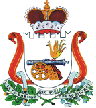 